11. März 2022AntragEinsatz älterer Straßenbahn-Modelle auf den Linien 15 und 17 reduzieren   Der Ortsbeirat 5 bittet den Magistrat, baldmöglichst auf den Einsatz alter Hochflurbahnen auf den Straßenbahn-Linien 15 und 17 gänzlich zu verzichten.    Begründung:Auch wenn die Strecken der Linien 15 und 17 im stadtweiten Vergleich zu den weniger stark frequentierten gehören mögen, so wird insbesondere die Linie 15 überproportional häufig von Menschen mit erhöhtem Bedarf an barrierefreiem Ein- und Ausstieg genutzt, z.B. für Fahrten zur oder von der Uni-Klinik. In der ST 593 vom 20.03.2020 wurde angekündigt, dass die Hochflurbahnen spätestens bis zum Sommer 2021 durch Niederflurbahnen ersetzt werden sollen. Durch die Corona-Pandemie kam es, so Presseberichterstattung, zu Lieferverzögerungen beim bestellten Typ T neuer Niederflurstraßenbahnen. Lauf VGF werden nun Bahnen angeliefert. Ein Einsatz dieser soll bevorzugt auf den Linien 15 und 17 erfolgen. Petra Korn-Overländer 					Dr. Jan BingerMartin-Benedikt-Schäfer	Martin-Benedikt-Schäfer(Antragsteller)						(Fraktionsvorsitzende)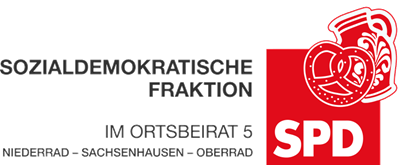 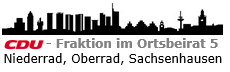 